Publicado en Barcelona el 21/09/2020 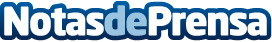 Schneider Electric nombra a Laura Sancho directora de IT en España y PortugalLaura Sancho asumirá la dirección de IT para la zona Iberia, cargo al que aporta su extensa experiencia internacional al frente de diferentes proyectos de digitalización y eficienciaDatos de contacto:Noelia Iglesias935228612Nota de prensa publicada en: https://www.notasdeprensa.es/schneider-electric-nombra-a-laura-sancho Categorias: Nacional E-Commerce Nombramientos Recursos humanos Otras Industrias Digital http://www.notasdeprensa.es